Додаток 1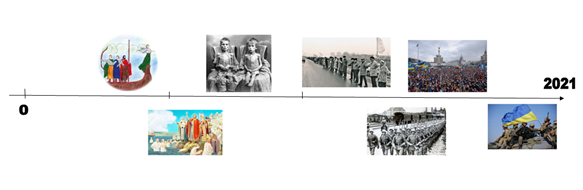 Додаток 2.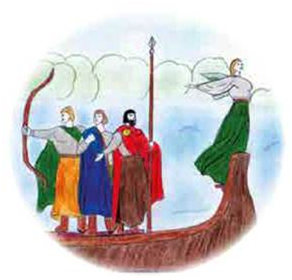 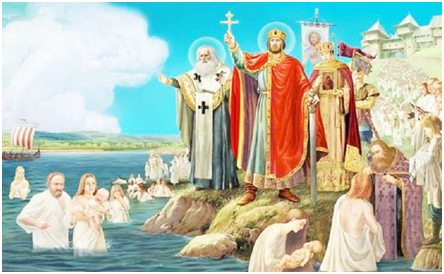 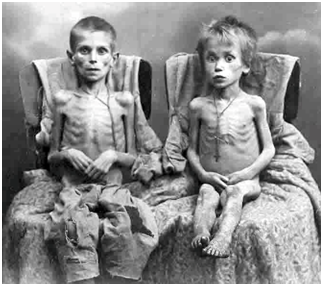 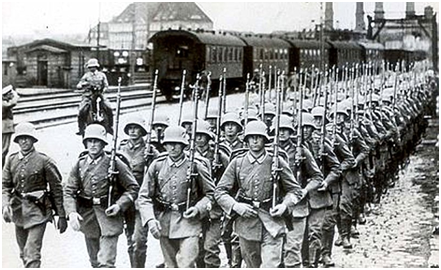 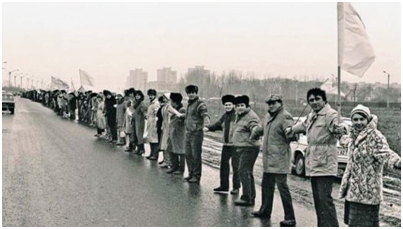 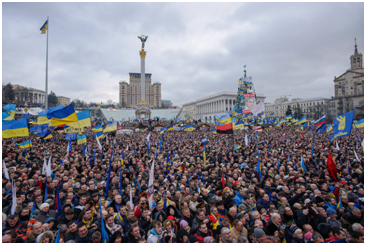 Додаток 1 